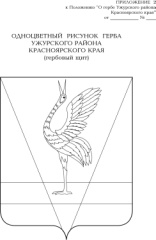 АДМИНИСТРАЦИЯ УЖУРСКОГО РАЙОНАКРАСНОЯРСКОГО КРАЯ                                               ПОСТАНОВЛЕНИЕ10.09.2020                                              г. Ужур                                               № 591Об индексации должностных окладов работников администрации Ужурского района и ее структурных подразделений, не являющихся лицами, замещающими муниципальные должности, и муниципальными служащими 	В  соответствии с Законом Красноярского края от 05.12.2019  № 8-3414  «О краевом бюджете на 2020 год и плановый период 2021-2022 годов»,  Решением Ужурского районного Совета депутатов от 18.09.2013 № 41-290р «Об утверждении Положения об оплате труда работников муниципальных учреждений», статьей 19 Устава Ужурского  района,  ПОСТАНОВЛЯЮ:1. Произвести с 1 октября 2020 года индексацию (увеличение) должностных окладов работников администрации Ужурского района и ее структурных подразделений, не являющихся лицами, замещающими муниципальные должности и муниципальными служащими на 3,0 процента. 2. Контроль за выполнением настоящего постановления  оставляю за собой.3. Постановление вступает в силу в день, следующий за днем его официального опубликования в специальном выпуске газеты «Сибирский хлебороб». И.о. главы  района                                                                            Ю.П. Казанцев